  АДМИНИСТРАЦИЯ                      МУНИЦИПАЛЬНОГО ОБРАЗОВАНИЯ«УЛЬЯНОВСКИЙ РАЙОН»П О С Т А Н О В Л Е Н И Е 21.02.2022                                                                                      №  217                             экз.______р.п. Ишеевка            В     целях     уменьшения     негативного     воздействия     хозяйственной и иной деятельности на окружающую среду и обеспечения экологической безопасности на территории муниципального образования «Ульяновский район» администрация муниципального образования «Ульяновский paйон» постановляет:Утвердить муниципальную программу «Охрана окружающей cрeды на   территории   муниципального   образования    «Ульяновский    район» на 2022-2024 годы» (приложение).Признать утратившими силу: 2.1. Постановление администрации муниципального образования «Ульяновский район» от 06.06.2019 №763 «Об утверждении муниципальной программы «Охрана окружающей среды на территории муниципального образования «Ульяновский район» на 2019-2021 годы». 2.2. Постановление администрации муниципального образования «Ульяновский район» от 30.12.2019 №1765 «Об утверждении муниципальной программы «Охрана окружающей среды на территории муниципального образования «Ульяновский район» на 2019-2021 годы».Контроль  за  исполнением  настоящего  постановления  оставляю за собой.Настоящее постановление вступает в силу на следующий день после его официального опубликования.Глава администрации муниципального образования«Ульяновский район                                                С.О.ГорячевПриложение  к постановлению администрациимуниципального образования«Ульяновский район»от ________№______Муниципальная программа«Охрана окружающей среды на территории муниципального образования «Ульяновский район» на 2022-2024 годы»2022годНаименование Программы1.ВведениеХарактеристика проблем, на решение которых направлена ПрограммаФедеральный закон от 10.01.2002 № 7-ФЗ «Об охране окружающей среды» определяет экологическую безопасность как состояние защищенности природной среды и жизненно важных интересов человека от возможного негативного воздействия хозяйственной и иной деятельности, чрезвычайных ситуаций природного и техногенного характера и их последствий.Обеспечение экологической безопасности на территории муниципального образования «Ульяновский район» является одним из важных факторов реализации конституционного права граждан на благоприятную окружающую среду, а также необходимым условием улучшения качества жизни и здоровья населения.Высокое качество жизни и здоровья населения, а также устойчивое экономическое развитие муниципального образования «Ульяновский район» могут быть обеспечены только при условии сохранения природных системи поддержания соответствующего качества окружающей	среды. Для этогонеобходимо формировать и последовательно реализовывать единую политику в области экологии, направленную на охрану окружающей среды.Муниципальная Программа «Охрана окружающей среды на территории муниципального	образования «Ульяновский	район» на	2022 -2024	годы» предусматривает реализацию природоохранной деятельности, направленной на постепенное улучшение экологической обстановки.Предлагаемая система действий предусматривает консолидацию усилий органов местного самоуправления, общественных объединений и населения муниципального образования «Ульяновский район» для проведения мероприятий по охране природных ресурсов, их рациональному использованию, защите от вредных воздействий, сохранению естественных экологических систем и природных комплексов.Программа содержит комплекс мероприятий, направленных на решение приоритетных 	задач	в	сфере	охраны	окружающей среды	на	территории муниципального образования «Ульяновский район», осуществление которых будет способствовать обеспечению экологической безопасности, устойчивому функционированию естественных экологических систем, сохранению биоразнообразия.Обеспечение экологической безопасности осуществляется с помощью системы  мер,  направленных  на  снижение  негативного   воздействия на окружающую   среду   и   повышение   защищенности   человека, общества и окружающей среды. Важная роль в обеспечении экологической безопасности принадлежит особо охраняемым природным территориям и сохранению биоразнообразия.На   территории   муниципального   образования   «Ульяновский район» в настоящее время существуют следующие особо охраняемые природные территории регионального значения: Брехово болото, обнажение верхнеюрских отложений по правому берегу Куйбышевского водохранилища, Ундоровский минеральный источник.На территории   района есть пруды и родники, которые нуждаются в благоустройстве. Обеспечив очистку пруда и нормальное функционирование экосистемы,   можно   будет   улучшить   экологическую   ситуацию   района и количество мест отдыха граждан.Уровень экологической культуры и экологического сознания части населения области остается довольно низким, что зачастую является при чиной осуществления деятельности, негативно влияющей на состояние окружающей среды.Формирование экологической культуры населения, повышения экологического воспитания и образования особенно в детском и подростковом возрасте являются залогом ответственного отношения граждан к окружающей среде в перспективе.Реализация мероприятий по экологическому образованию, формированию экологической культуры населения будет способствовать: для специалистов — повышению образовательного уровня, профессиональных навыков и знаний в области экологии, использованию получаемой информации для принятия наиболее эффективных управленческих решений; для населения — возможность оценить ситуацию и выработать адекватно ситуации правильную поведенческую стратегию; для школьников — формированию экологически ориентированного мировоззрение, развитию экологического туризма, изучению природы Ульяновской области, привитию бережного отношения к природе.2.Цели и задачи Программы, целевые индикаторыПрограмма направлена на обеспечение рационального использования и воспроизводства природных ресурсов в целях сохранения ресурсного потенциала и благоприятного состояния окружающей среды в интересах нынешнего и будущих поколений.Основными целями Программы являются:• охрана  и защита древесно-кустарниковой растительности, не входящей в лесной фонд;•   совершенствование      системы       экологического       образования и формирования экологической культуры населения муниципального образования «Ульяновский район».•   сокращение несанкционированных свалок твердых бытовых отходовДля достижения указанных целей необходимо решение следующих задач:-	благоустройство прудов и родников на территории Ульяновского                    района;-	проведение мероприятий по повышению уровня экологическойкультуры населения, экологическому воспитанию и просвещению;-	организация детско-юношеского экологического движения.В соответствии	с поставленными задачами	планируется достижение целевых индикаторов.Оценка	достижения	цели	Программы 	по	годам её реализации осуществляется	посредством	определения степени	и полноты решения поставленных задач, а также с использованием следующих целевых показателей    муниципальной    программы    «Охрана  окружающей среды на территории муниципального образования «Ульяновский район» на 2022- 2024 годы»Сроки и этапы реализации ПрограммыПрограмма	 предполагает достижение основных целей по охране окружающей среды в муниципальном	образовании «Ульяновский район» к 2024 году.Срок реализации Программы составляет 3 года: с 2022 по 2024 год. Выделение	этапов реализации Программы не предусмотрено, так как программные мероприятия будут реализовываться весь период.Основанием для	досрочного	 прекращения Программы является несоответствие результатов	выполнения	Программы целевым индикаторам  и	показателям эффективности,	а также результатам проведенных уполномоченными	органами	проверок, свидетельствующие о	нецелевом и неэффективном использовании средств.	4. Система мероприятий и ресурсное обеспечение ПрограммыМероприятия настоящей Программы предусматривает создание системы,предоставляющей	возможность	обеспечить	населению	улучшение экологической обстановки и повышение качества его жизни на территориимуниципального образования «Ульяновский	район». Система программных мероприятий	представлена	взаимосвязанными разделами, охватывающими основной спектр направлений деятельности в сфере охраны окружающей среды от	загрязнения в рамках	полномочий, отнесенных	к вопросам	местного значения №131-ФЗ от 06.10.2003 «Об общих принципах организации местного самоуправления в Российской Федерации.В настоящую Программу входят преимущественно мероприятия муниципального района, имеющие экологическую направленность, которые могут быть квалифицированы как мероприятия по охране окружающей среды.В процессе реализации Программы предполагается система мероприятий для решения задач и достижения поставленных целей:Мероприятия по повышению уровня экологической культуры населения, экологическому воспитанию и просвещению, в рамках которых запланированы экологические акции, высадки древесно-кустарниковой растительности, организация экологических отрядов, мероприятия,      направленные на благоустройство территории муниципального образования «Ульяновский район» и создание привлекательных практически-полезных пособий.На реализацию этих мероприятий предусмотрено: в 2022 году — 220 тыс. руб., в 2023 году - 300 тыс. руб., в 2024 году - 200 тыс. руб.Финансирование	мероприятий	Программы, осуществляемое за счетсредств муниципального бюджета муниципального образования «Ульяновский район» (далее районный бюджет) по годам представлено в таблице:(тыс.руб)В Приложении к Программе указаны все запланированные мероприятия на 2022-2024 г.г., источники финансирования, финансирование с разбивкой по годам, ожидаемые результаты и ответственный исполнитель Программы.5.Ожидаемый эффект от реализации мероприятий ПрограммыВ результате реализации программных мероприятий будет достигнут положительный       социально-экологический эффект, выражающийся в нормализации природоохранной и экологической обстановки на территории муниципального образования по следующим показателям:- создание благоприятной экологической обстановки за счет     сохранения древесно-кустарниковой растительности, не входящей в лесной фонд;-    повышение уровня экологической культуры населения;-   ликвидация большего количества несанкционированных свалок твёрдых бытовых отходов.Реализация мероприятий приведет к повышению культуры образования и воспитания населения района в вопросах охраны окружающей среды.Мероприятия по защите древесно-кустарниковой растительности, не входящей в лесной фонд, от пожаров, приведут к снижению ущерба.Эффективность реализации Программы оценивается как степень фактического достижения целевых индикаторов по отношению к нормативным индикаторам, утверждённым Программой.Успешное выполнение мероприятий Программы должно обеспечить-	улучшение экологической обстановки в целом на территории муниципального образования «Ульяновский район» к 2024 году;-	повышение уровня экологической образованности населения6. Организация управления ПрограммойКоординатором Программы выступает администрация муниципального образования «Ульяновский район», на которое возлагается обеспечение проведения организационно-правовой работы по реализации Программы.Администрация муниципального образования «Ульяновский район» несет  ответственность  за  текущее  управление  реализацией  Программы и  конечные  результаты,   рациональное   использование   выделяемых на ее выполнение финансовых средств, определяет формы и методы управления реализацией Программы.Администрация муниципального образования «Ульяновский район»:-	с учетом выделяемых на реализацию Программы финансовых средств ежегодно уточняет целевые показатели и затраты по программным мероприятиям, механизм реализации Программы;-	в случае несоответствия результатов выполнения Программы целям и задачам, а также невыполнения утвержденных показателей результативности готовит  предложения  о  корректировке  сроков реализации Программы и перечня программных мероприятий и согласует эти предложения.7. Основные критерии оценки эффективности муниципальной Программы.Основными критериями выполнения настоящей программы являются:1. Степень	соответствия установленных	и достигнутых целевых индикаторов муниципальной программы.2. Финансовое обеспечение реализации муниципальной программыДля	оценки	эффективности	реализации	Программы	 используются целевые индикаторы, которые отражают выполнение мероприятий Программы. Оценка	эффективности	реализации	Программы производится путем сравнения фактически	достигнутых показателей за соответствующий год с утвержденными на год значениями целевых индикаторов.Оценка	эффективности	реализации	муниципальной	программы определяется по формуле:,где:	E – показатель эффективности реализации муниципальной программы;	- оценка достижения запланированных значений показателей;	 – оценка полноты использования бюджетных средств.	Оценка достижения запланированных значений показателей определяется по формуле:,где:n – количество фактически достигнутых показателей;- фактически достигнутые значения показателей;m- количество плановых показателей;- плановые значения показателей.Оценка полноты использования бюджетных средств определяется по формуле:=где:k- количество мероприятий муниципальной программы;	- фактическое использование бюджетных средств по отдельным мероприятиям муниципальной программы;	- плановое использование бюджетных средств.	Фактические значения целевых индикаторов и показателей Программы за отчетный период определяются путем мониторинга, включающего в себя сбор и анализ информации о выполнении плановых значений целевых индикаторов и показателей Программы.3. На основе полученного значения оценки эффективности реализации Программы делаются следующие выводы:	Оценка эффективности реализации муниципальной программы будет тем выше, чем выше уровень достижения показателей и меньше уровень использования   бюджетных   средств,   при   этом   Е >1,4 характеризует очень высокую эффективность реализации муниципальной программы (значительно превышает плановые значения показателей), 1 < Е< 1,4 — высокую эффективность реализации муниципальной программы (превышение значений показателей), 0,5< Е < 1 — низкую эффективность реализации муниципальной программы (не в полной мере достигнуты плановые значения показателей), Е < 0,5 — крайне низкую эффективность реализации муниципальной программы (не достигнуты плановые значения показателей более чем в 2 раза).Об утверждении муниципальной программы «Охрана окружающей среды на территории муниципального образования «Ульяновский район»на 2022-2024 годы»Наименование ПрограммыМуниципальная программа «Охрана окружающей среды на территории муниципального образования «Ульяновский район» на 2022-2024 годы» (далее - Программа)Основаниедля разработки Программы- Федеральный закон от 06.10.2003 №131 –ФЗ «Об общих принципах организации местного самоуправления в Российской Федерации»;- Федеральный закон от 10.01.2002 N7-ФЗ «Об охране окружающей среды».Заказчик ПрограммыАдминистрация муниципального образования «Ульяновский район» Ульяновской областиРазработчик ПрограммыКонсультант - главный эколог администрации муниципального образования «Ульяновский район» Ульяновской областиЦель ПрограммыУменьшение негативного воздействия на окружающую	 среду, обеспечение экологической безопасности на территории Ульяновского района, охрана	 и защита древесно-кустарниковой  растительности, совершенствование системы экологического образования и формирования экологической культуры	населения	Ульяновского района, оздоровление экологической обстановки в муниципальном образовании «Ульяновский район».Целевые индикаторы Программы- улучшение качества жизни населения Ульяновского района;- повышение   уровня    благоустроенностимуниципального образования;- сокращение несанкционированных свалок твердых бытовых отходов;- повышение уровня экологической культуры, экологического образования населения Ульяновского района;- количество размещенных объявлений в СМИ, на сайте Администрации муниципального образования «Ульяновский район».Сроки и этапы реализации ПрограммыПpoгpaммa рассчитана на 3 года реализации с 2022 по 2024 годы.Объёмы и источники финансирования с разбивкой по этапам реализацииОбщий объём финансирования Пpoгpaммы720 тыс. pyб. - средства бюджета муниципального образования «Ульяновский район», в том числе:2022 год — 220,0 тыс.руб.;2023 год — 300,0 тыс.руб.;2024 год — 200,0 тыс.руб.Основной исполнитель мероприятий ПрограммыАдминистрация муниципального образования «Ульяновский район» Ульяновской областиПоказатели оценки эффективности мероприятий Программы- увеличение количества информационных материалов по экологии (брошюры, публикации в СМИ, на сайте Администрации муниципального образования «Ульяновский район»);- увеличение количества участников, задействованных	в мероприятиях экологического просвещения и образования;- количество  очищенных, приведенных в надлежащее состояние родников.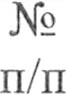 Наименование показателяБазовый показатель 2021 годаПлановыеПоказатели по годамПлановыеПоказатели по годамПлановыеПоказатели по годамНаименование показателяБазовый показатель 2021 года2022202320241235671Увеличение количества информационныхматериалов по экологии (брошюры, публикации в СМИ, на сайте Администрации муниципального образования «Ульяновский район»), ед.1952002052102Увеличение количества участников,задействованных в мероприятиях экологического просвещенияи образования, чел.10001010102010303Количество очищенных, приведенныхв надлежащее состояние родников, ед.0121Источник финансированияВсего2022 год2023 год2024 годБюджет муниципального образования «Ульяновский район»720220300200